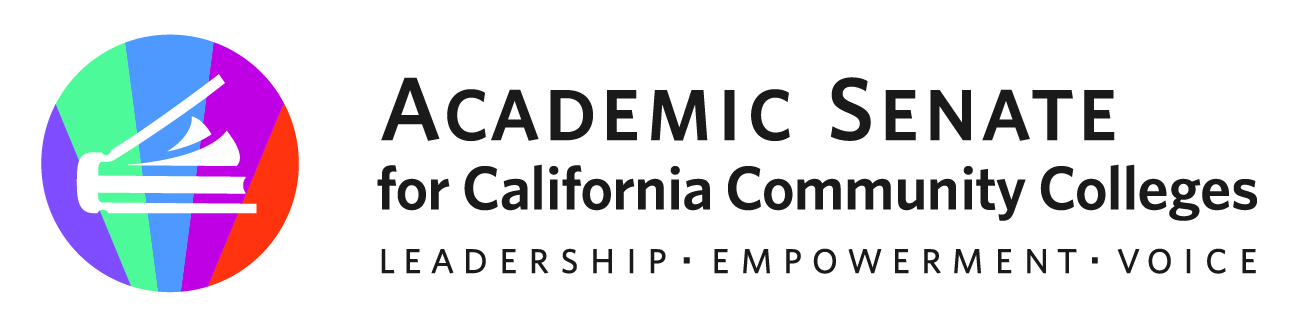 CURRICULUM COMMITTEE https://www.asccc.org/directory/curriculum-committeeAgendaTime: January 23, 2023 02:00 PM Pacific Time (US and Canada)Join Zoom Meetinghttps://rccd-edu.zoom.us/j/88111314354?pwd=ajhxalhFQlZBeCtGdzZXWnNLUXc4dz09Meeting ID: 881 1131 4354Passcode: 401477One tap mobile+16694449171,88111314354#, *401477# US+16699006833,88111314354#, *401477# US (San Jose)Dial by your location        +1 669 444 9171 US        +1 669 900 6833 US (San Jose)        +1 346 248 7799 US (Houston)        +1 719 359 4580 US        +1 253 205 0468 US        +1 253 215 8782 US (Tacoma)        +1 312 626 6799 US (Chicago)        +1 360 209 5623 US        +1 386 347 5053 US        +1 507 473 4847 US        +1 564 217 2000 US        +1 646 931 3860 US        +1 689 278 1000 US        +1 929 205 6099 US (New York)        +1 301 715 8592 US (Washington DC)        +1 305 224 1968 US        +1 309 205 3325 USMeeting ID: 881 1131 4354Passcode: 401477Find your local number: https://rccd-edu.zoom.us/u/kQjjk59MINUTESThe Curriculum Committee is charged to make recommendations to the Executive Committee on issues related to the development, review, implementation, and assessment of all aspects of curriculum both at the college and state level. The committee distributes information through institutes and other forms of professional development, the website, and listservs, as well as senate publications. Under the direction of the president, the chair and/or members of the Curriculum Committee provide technical assistance to local college curriculum committees, academic senates, and the faculty in general. Note: Resolution 15.03 S94 charged the Senate with appointing a library science member and noted past recommendations to the Senate to appoint a counselor, articulation officer, vocational education and basic skills faculty.Call to Order and Adoption of the AgendaChair called the meeting to order at 2:03 pm after one-word check ins while folks joinedRoll Call/Check In (P=present; A=absent)Action: Approval of Minutes 11/14/2022 https://www.asccc.org/sites/default/files/minutes/ASCCC%20Curriculum%20Committee_Minutes_2022-11-14.v2.docxMSC (Nili/Eric)-unanimously approved& 12/12/2022 https://www.asccc.org/sites/default/files/minutes/ASCCC%20Curriculum%20Committee_Minutes_Draft_2022-12-12%20%281%29.docxMSC (Eric/Nili)-unanimously approvedNormsExecutive Committee NormsChair reminded the committee that the norms are available for reviewReminder Item: Assigned Task(s)Curriculum Institute to be held July 12-15, 2023 at Riverside Convention Centerhttps://www.livebinders.com/b/2403154Flight and Travel Request: https://www.asccc.org/content/flight-and-travel-requestCommittee members are responsible for flight arrangements and to follow up with Travel Reimbursement. By submitting this request for travel in an official capacity for the Academic Senate for California Community Colleges (ASCCC), I acknowledge that non-refundable travel arrangements may be made. I also acknowledge that I may be financially responsible for any costs. due to updates, time changes or cancellations not initiated by the ASCCC.You can always make your own travel and lodging arrangements. However, please note that the Academic Senate will only reimburse you for the amount of the most economical means of transportation and lodging.Submission of request within two weeks of travel date cannot be guaranteed.ASCCC Committee Chairs Role in Planning for Events/Institutes and Other Informationhttps://www.asccc.org/sites/default/files/V.%20D.%20%281%29%20ASCCC%20Committee%20Chairs%20Role%20in%20Planning%20for%20Events%20gm.pdfChair reminded committee members about travel arrangements and offered to help with planning and reimbursementAction/Discussion Items: Curriculum Institute PlanningProgram for CI dates Wed. Jul 12 2023, 9am – Sat. Jul 15 2023 12:00pmAction Item Topics-Update Program (Executive Board recommendations)Notes from January 2023 Executive Committee Discussion/RecommendationsIV.D Curriculum Institute Draft Topics—Parker/ReeseGinniAB 1111 Common Course Numbering to have its own session (Ginni)Equitable placement will be big so a sessionCherylModern policing degree recommendationsB2d Rising Scholars could be replaced by modern policingMaybe placeholder on CBE (Stephanie); competency statements; fee and apportionment optionsTalk to practitioners about what is actually happeningCO Curriculum Update is also a Training (maybe Sat?)-Title 5 RequirementB5a GP, Integrated Planning à strategic enrollment management could go hereRobertCVC Local POCR (breakout) maybe part of B5b (DE in the COR) (Robert & Amber)Emergency conditions allowance DE component could be part of thisEricCBE & CPL should be included; focus on implementation from practitionersCurriculum processes and increasing PTDual enrollment; tie ins with equitable placement; involve PT facultyStephanieDual enrollment; could talk about service-learning aspectBeyond basics in non-creditHow to review a COR through a culturally relevant lensCarrieHot topics in online ed; accessibility…Amber:  could talk about accessibility white paperHot topics in CTE; other than work-based learning; (online education and accessibility)Assigning courses to disciplines—Ethnic StudiesManuelEthnic Studies ADTs Based on TemplateTechnology—proliferation of technology impacting curriculum; Canvas and technology changing the relationship between students and facultyAmber: Chat GPS: Higher Ed Nightmare or Opportunity for Academic Advancement?KarenProfessionals/specialist may not attend some sessions so perhaps a space for them to exchange ideas / hot topicsGinniPerhaps for pre-sessions we have some presentation and then networkingKrystinneModality—Get close to 600-700; reg fees recover A/V costs; could have hybrid for all sessions, general and breakoutHave 9 or 10 breakout rooms600 / 5 sessionsCapacity to cover 6 hybrid sessionsHave repeated topics (could be different modalities)Possible Presenters List & Presenter Support PlanDolores Davison (OER-CID)Ginni May (Common Course Number AB 1111)Cheryl Aschenbach (Modern Policing)Erik Shearer (areas of interest: credit hour, attendance accounting, enrollment management, general education and associate degree regulatory changesStephanie Curry (CBE)Amber Gillis Robert StewartLaTonya reviewed the comments from the Executive Committee at the January meeting.LaTonya asked for suggested presenters and reminded all that curriculum members will have the opportunity to attend and present.  Some suggested presenters:	Brandi Asmus (CTE & Curriculum Chair)	Mark Edward Osea Kimberly suggested a session on comprehensive program review.Sarah suggested strategic enrollment management / programs and volunteered to present.Suggestion to have a combined AB1111 and AB705/1705 session; unless so much for AB1111 that it warrants its own session.  Bring back to Exec for input/guidance.Roundtables: registrants vote / provide roundtable topics for us to facilitate, with perhaps half a dozen topics to start and write-ins as wellUpdated the draft schedule with feedback from the Executive Committee and Curriculum Committee discussion.Feedback was that pre-sessions are long.  Committee decided on 	2-hour sessions pre-sessions 2-4pm and then a social event starting ~4:30pm-6:30pmHybrid will be supported in alignment with direction from the body.Timing of sessions will be sent to the committee, encompassing the suggestions that sessions end by 4pm and using the extra 30 min on for the general sessions on Thu and Fri (roughly an extra 30 minutes to leverage for having only 2 general sessions rather than 3 per day, so add to the 2 general sessions).LaTonya and Erik will work on times of sessions, and send to the group for consideration / endorsementRostrum ArticlesDiscussion: Update on Rostrum ArticleEditorial Guidelines for the Rostrumhttps://asccc.org/sites/default/files/Editorial%20Guidelines%20for%20the%20Rostrum.pdfRostrum Timeline 2022-23Adrienne shared a draft article on UC transferability with the goal of submitting today.Status of Previous Action Items Assigned Resolutions (strikethroughs indicate completed resolutions)Discussion Item: 09.01 2022 Spring Curriculum  Definition and Guidance for Cross-Listing CoursesDiscussion Item: 09.02 2022 Spring Curriculum  Co-Requisites and Pre-Requisites of Intermediate Algebra and Articulation and C-ID Alignment09.03 2022 Spring Curriculum   Develop Lower Division GE Pathway for CCC Baccalaureate Degree ProgramsResource: https://linktr.ee/ascccresolutions       Previous Curriculum Committee Assigned ResolutionDiscussion/Action Item: 09.02 2020 Fall Curriculum Update Paper on Local Curriculum Committees https://www.asccc.org/resolutions/update-paper-local-curriculum-committeesWorkgroup Update:  ASCCC Curriculum Resources Website Review Recommendations Resource: https://linktr.ee/ascccresolutionshttps://www.asccc.org/sites/default/files/publications/Curriculum_0.pdfAnnouncements/ResourcesResolutions Fall 2022 webpage. Delegates of the plenary session voted on a number of resolutions and amendments, with the end resulting in 38 adopted resolutions, 3 referred, 1 withdrawn, and 5 failed. Action/Discussion Item Newly Assigned Resolution:General Education in the California Community College System ResourcesFall 2022 Resolution Number 04.01Whereas, Multiple general education patterns have been established to meet requirements for California community college students who are seeking to earn an associate degree, baccalaureate degree, or transfer eligibility;Whereas, Policies and practices regarding general education align directly with the 10+1 [1] areas of academic and professional matters under the purview of the academic senates, including curriculum, degree and certificate requirements, and standards or policies regarding student preparation and success, and require collegial consultation with local academic senates;Whereas, Legislation, including AB 1460 (Weber, 2020), [2] AB 928 (Berman, 2021), [3] AB 927 (Medina, 2021) the expansion of the California community college baccalaureate programs, [4] the new proposed California Intersegmental General Education Transfer Curriculum (CalGETC), [5] and the new California Community Colleges’ ethnic studies graduation requirement, [6] will require colleges to re-examine local general education policies and practices; andWhereas, Local academic senate leaders and other practitioners look to the Academic Senate for California Community Colleges’ publications to support local decisions and discussions on academic and professional matters, and therefore resources need to be up to date to reflect the current status of general education;Resolved, That the Academic Senate for California Community Colleges develop resources such as a paper or guidebook on general education in the California Community College system by the 2024 Spring Plenary Session.Curriculum Related Resolutions:7.0 Consultation with the Chancellor’s Office	1207.01 F22  Comprehensive Title 5 Revision to Align Associate Degree General Education with the AB 928-required General Education Pathway	1207.02 F22  Support Revisions to Lower Division General Education Requirements for California Community College Baccalaureate Degrees	1307.03 F22  Model the Common Course Numbering System and Processes after C-ID	159.0 Curriculum	2909.01 F22  Removing Barriers to the Adoption of Open Educational Resources	2909.02 F22  Adding Lifelong Learning and Self-Development Requirement to the Proposed Lower Division General Education Pathway for the California Community College Baccalaureate Degree	30https://www.asccc.org/sites/default/files/CCC_DEI-in-Curriculum_Model_Principles_and_Practices_June_2022.pdfEvents https://www.asccc.org/calendar/list/eventsUpcoming Events and MeetingsCancelled Event Academic Academy Virtual Event Thu, Feb 16 2023, 9am - Fri, Feb 17 2023, 12:30pm https://asccc.org/events/2023-academic-academy-virtual-eventCould some of the trauma informed pedagogy presenters come to CI?LaTonya will check into availability of the presenters.April 20-22, 2023 ASCCCC Spring Plenary https://www.asccc.org/events/2023-spring-plenary-sessionOERI Discipline Webinar: What Do We Tell Students about ChatGPT? Finding and Building English Open Educational Resources (OER) about Artificial Intelligence (AI) Writing Assistance https://www.asccc.org/events/what-do-we-tell-students-about-chatgpt-finding-and-building-english-open-educationalNovember 2022 President’s Update  http://createsend.com/t/y-7045733528DAFCA12540EF23F30FEDEDCurriculum Resource: https://www.ccccurriculum.net/Website could use some attention.  Discussed using this site as a dynamic resource rather than a paper update.Nili offered to outline website pages.Perhaps leverage a survey to prioritize useful pages; Could survey folks at Curriculum Institute to help increase response rateDiscussion Item: ResourcesCSU Ethnic Studies Rubrichttps://asccc.org/sites/default/files/minutes/CSU%20Ethnic%20Studies%20Requirement%20Rubric%2010_5_22_0.pdfCCCCO ESS 22-400-009https://asccc.org/sites/default/files/minutes/ESS%2022-400-009%20AB%201705%20Implementation_12.23.22.pdfStatement on CalGETC 12-13-22.pdfhttps://asccc.org/sites/default/files/minutes/Statement%20on%20CalGETC%2012-13-22.pdfES Core_Competencies_Comparison_Chart_12.9.22 (2).pdfhttps://asccc.org/sites/default/files/minutes/ES%20Core_Competencies_Comparison_Chart_12.9.22%20%282%29.pdfStandards, Policies & Procedures for Intersegmental General Education Transfer Curriculum Version 2.3 https://icas-ca.org/wp-content/uploads/2022/06/IGETC_STANDARDS-2.3_02June2022-Final.pdfEducational Services and Support Division California Community Colleges Curriculum Committee (5C)5C September 2022 5C Minutes2022-23 5C Work Groups (co-chairs & all)Meeting Dates: Thur. Sept 8 2:15pm-4:15pmMon Oct 17 2:00pm-4:00pmMon Nov 14 2:00pm-4:00pmMon Dec 12 2:00pm-4:00pmSpring 2023Mon Jan 23 2:00pm-4:00pmMon Feb 27 2:00pm-4:00pmMon Mar 13 2:00pm-4:00pmMon Apr 10 2:00pm-4:00pmMon May 22 2:00pm-4:00pmMon Jun 5 2:00pm-4:00pmMon Jun 26 2:00pm-4:00pmGeneral DiscussionAdjournment LaTonya adjourned meeting at 3:49pmStatus of Previous Action ItemsIn Progress (include details about pending items such as resolutions, papers, Rostrums, etc.)Develop Lower Division GE Pathway for CCC Baccalaureate Degree Programshttps://www.asccc.org/sites/default/files/minutes/California%20Community%20College%20General%20Education%20v2.pdfCompleted (include a list of those items that have been completed as a way to build the end of year report). November 28, 2022 Clovis College Virtual Visit: LaTonya & Karen Chow October 13, 2022 Cabrillo College Virtual Visit: Cheryl, LaTonya, and Michelle CCCIO Fall Conference Presentation CCC DEI in Curriculum Model Principles and PracticesCalifornia Community Colleges Association for Occupational Education Conference attendance and presentation CCC DEI in Curriculum Model Principles and Practices https://cccaoe.org/professional-development/fall-conference-2022/ASCCC General Education, CalGETC and AB 928 Webinars Series  Monday, Sept 12, 2022 (9-10:30am) General Education Locally and for Transfer (AB 928) Tuesday, Sept 13 (3-4:30pm) General Education Locally and for Transfer (AB 928) Tuesday, Sept 27 (12-1:30pm) Role of local Academic Senates and Curriculum Committees in regard to general education Wednesday, Sept 28 (2-3:30pm) Role of Articulation in Transfer in regard to general education Monday Oct 3, 2022 (9-10:30am) Addressing the impact of CalGETC, as proposed on local colleges, programs and course and students Thursday Oct 6, 2022 (2-3:30) Addressing the impact of CalGETC, as proposed on local colleges, programs, courses and studentLaTonya Parker ChairPErik Reese 2nd Chair P    	Sarah Harris Curriculum & Outcomes Assessment CoordinatorP  	Nili Kirschner SociologyP  	Eric J. Narveson HistoryP             Guillermo Castilla, Physics and MathematicsA             Adrienne Brown CounselingP             Kimberley Steimke (as a Guest)PTo:Executive DirectorEditorPresidentVisual DesignerThe FieldSeptember 18September 26October 3October 11November 2January 22January 27February 3February 13February 28March 5March 13March 20April 3April 20DEI In COR and DEI Framework ImplementationAssociate Degree regulations       Re-imagining the PCAH Local Curriculum Approval ProcessAmber GillisAisha LoweAmber Gillis-ChairErik ShearerJennifer Vega La SernaChristopher SweetenJohn FreitasLesley Agostino-ChairKaren ChowErik Shearer-Chair Lesley AgostinoManiphone DickersonMarcello GarboJohn FreitasMadelyn ArballoMarshall Fulbright Marshall Fulbright Kelly FowlerManiphone DickersonMeridith SeldenMichelle Bean-ChairLaTonya Parker Marcello GarboSharon SampsonRobert L. Stewart Jr.Raul ArambulaMeridith SeldenSharon SampsonRobert L. Stewart JrRaul ArambulaKyle Landrum